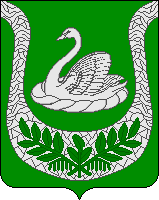 Совет депутатов                                 муниципального образования«Фалилеевское сельское поселение»муниципального образования«Кингисеппский муниципальный район»Ленинградской области(третий созыв)РЕШЕНИЕОт 12.12.2018    № 311В соответствии с Конституцией Российской Федерации, законами Российской Федерации от 06.10.2003г. N131-ФЗ "Об общих принципах организации местного самоуправления в Российской Федерации", от 02.03.2007г. N25-ФЗ "О муниципальной службе в Российской Федерации", от 01.07.2018 № 132-ФЗ «О внесении изменений в отдельные законодательные акты Российской Федерации в части размещения в государственной информационной системе в области государственной службы сведений о применении взыскания в виде увольнения в связи с утратой доверия за совершение коррупционных правонарушений»,  законом Ленинградской области от 11.03.2008г. N14-оз "О правовом регулировании муниципальной службы в Ленинградской области», Уставом муниципального образования «Фалилеевское сельское поселение», Совет депутатов МО «Фалилеевское сельское поселение»РЕШИЛ:1. Внести  изменения в Решение Совета депутатов от 13.03.2015 № 47 «Об утверждении Положения о правовом регулировании  муниципальной службы в муниципальном образовании «Фалилеевское сельское поселение» муниципального образования  «Кингисеппский муниципальный район» Ленинградской области;1.1. Дополнить статью 7 пунктами 4 и 5 следующего содержания «4. В случае, если должностной инструкцией муниципального служащего предусмотрены квалификационные требования к специальности, направлению подготовки, которые необходимы для замещения должности муниципальной службы, то при исчислении стажа работы по специальности, направлению подготовки в указанный стаж включаются периоды работы по этой специальности, этому направлению подготовки после получения гражданином (муниципальным служащим) документа об образовании и (или) о квалификации по указанным специальности, направлению подготовки.)5. В случае, если должностной инструкцией муниципального служащего не предусмотрены квалификационные требования к специальности, направлению подготовки, то при исчислении стажа работы по специальности, направлению подготовки в указанный стаж включаются периоды работы гражданина (муниципального служащего), при выполнении которой получены знания и умения, необходимые для исполнения должностных обязанностей по должности муниципальной службы, после получения им документа о профессиональном образовании того уровня, который соответствует квалификационным требованиям для замещения должности муниципальной службы.1.2. Дополнить настоящее Положение статье 15.1. следующего содержания «15.1. Особенности порядка представления сведений о доходах, расходах, об имуществе и обязательствах имущественного характера главой местной администрации по контракту и гражданами, претендующими на замещение указанной должности, и порядка проверки достоверности и полноты указанных сведений.15.1.1. Глава местной администрации по контракту и граждане, претендующие на замещение указанной должности, представляют сведения о своих доходах, расходах, об имуществе и обязательствах имущественного характера, а также сведения о доходах, расходах, об имуществе и обязательствах имущественного характера своих супруг (супругов) и несовершеннолетних детей Губернатору Ленинградской области в порядке, установленном областным законом от 15 декабря 2017 года N 80-оз "О порядке представления гражданами, претендующими на замещение должности главы местной администрации по контракту, муниципальной должности, и лицами, замещающими такие должности, сведений о доходах, расходах, об имуществе и обязательствах имущественного характера и о порядке проверки достоверности и полноты указанных сведений" (далее - областной закон о порядке представления отдельными лицами сведений о доходах, расходах, об имуществе и обязательствах имущественного характера и о порядке проверки достоверности и полноты указанных сведений).15.1.2. Проверка достоверности и полноты сведений о доходах, расходах, об имуществе и обязательствах имущественного характера, представляемых в соответствии с частью 2 настоящей статьи, осуществляется по решению Губернатора Ленинградской области в порядке, установленном областным законом о порядке представления отдельными лицами сведений о доходах, расходах, об имуществе и обязательствах имущественного характера и о порядке проверки достоверности и полноты указанных сведений»;1.3.  Пункт 4 статьи 21 изложить в следующей редакции «Сверх основного ежегодного оплачиваемого отпуска муниципальному служащему за выслугу лет предоставляется ежегодный дополнительный  оплачиваемый отпуск с учетом продолжительности стажа муниципальной службы (полных лет на начало рабочего (служебного) года, за который предоставляется отпуск)при стаже от 1 года до 5 лет – 1 календарный день;при стаже от 5 лет до 10 лет – 5 календарных дней;при стаже от 10 до 15 дней – 7 календарных дней;при стаже от 15 лет и более – 10 календарных дней.»;1.4. Пункт 2 статьи 29.1. изложить в следующей  редакции «2. Муниципальный служащий подлежит увольнению с муниципальной службы в связи с утратой доверия в случаях совершения правонарушений, установленных статьями 14 и 15 настоящего Положения. Сведения о применении к муниципальному служащему взыскания в виде увольнения в связи с утратой доверия включаются органами местного самоуправления, в котором муниципальный служащий проходил муниципальною службу, в реестр лиц, уволенных в связи с утратой доверия, предусмотренных статьей 15 Федерального закона от 25.12.2008 года № 278-ФЗ «О противодействии коррупции»;1.5. Дополнить Положение  о правовом регулировании  муниципальной службы в муниципальном образовании «Фалилеевское сельское поселение» муниципального образования  «Кингисеппский муниципальный район» Ленинградской областиПриложением  № 2 следующего содержания «Приложение № 2. Положение о порядке и сроках применения взысканий за несоблюдение муниципальным служащим ограничений и запретов, требований о предотвращении или об урегулировании конфликта интересов и неисполнение обязанностей, установленных в целях противодействия коррупции
1. Настоящим Положением в соответствии с Федеральным законом от 2 марта 2007 года N 25-ФЗ "О муниципальной службе в Российской Федерации" (далее - Федеральный закон "О муниципальной службе в Российской Федерации") определяется порядок и сроки применения взысканий, предусмотренных статьями 14_1, 15 и 27 Федерального закона "О муниципальной службе в Российской Федерации", за несоблюдение ограничений и запретов, требований о предотвращении или об урегулировании конфликта интересов и неисполнение обязанностей, установленных в целях противодействия коррупции Федеральным законом "О муниципальной службе в Российской Федерации", Федеральным законом от 25 декабря 2008 года N 273-ФЗ "О противодействии коррупции" (далее - Федеральный закон "О противодействии коррупции") и другими федеральными законами (далее также - взыскания), в отношении муниципальных служащих, замещающих должности муниципальной службы в органе местного самоуправления, аппарате избирательной комиссии муниципального образования Ленинградской области (далее - муниципальные служащие).
2. Взыскания применяются представителем нанимателя (работодателем) на основании:
1) доклада о результатах проверки соблюдения муниципальными служащими ограничений и запретов, требований о предотвращении или об урегулировании конфликта интересов, исполнения ими обязанностей, установленных Федеральным законом "О противодействии коррупции" и другими федеральными законами (далее - проверка), проведенной кадровой службой органа местного самоуправления (далее - кадровая служба), а в случае отсутствия кадровой службы - должностным лицом, ответственным за ведение кадровой работы в органе местного самоуправления, аппарате избирательной комиссии (далее - должностное лицо);
2) рекомендации комиссии по соблюдению требований к служебному поведению муниципальных служащих и урегулированию конфликта интересов (далее также - комиссия) в случае, если доклад о результатах проверки направлялся в комиссию;
3)объяснений муниципального служащего;
4)иных материалов.
3. До применения взыскания представитель нанимателя (работодатель) или уполномоченное им лицо должны затребовать от муниципального служащего письменное объяснение в отношении информации, являющейся основанием для применения взыскания (далее - объяснение).
4. Уведомление (запрос) о необходимости представления объяснения передается муниципальному служащему под расписку.
5. Если по истечении двух рабочих дней со дня получения уведомления (запроса) указанное объяснение муниципальным служащим не представлено, руководителем кадровой службы (должностным лицом) составляется в письменной форме акт о непредставлении объяснения, который должен содержать:
1) дату и номер акта;
2) время и место составления акта;
3) фамилию, имя, отчество муниципального служащего;
4) дату, номер уведомления (запроса) о представлении объяснения, дату получения указанного уведомления (запроса) муниципальным служащим;
5) сведения о непредставлении объяснения (отказ муниципального служащего от представления объяснения либо иное);
6) подписи руководителя кадровой службы (должностного лица), составившего акт, а также двух муниципальных служащих, подтверждающих непредставление муниципальным служащим объяснения.
6. Непредоставление муниципальным служащим объяснения не является препятствием для применения взыскания.
7. При применении взысканий, предусмотренных статьями 14_1, 15 и 27 Федерального закона "О муниципальной службе в Российской Федерации", проводится проверка.
8. Проверка осуществляется в порядке, определенном в статье 7_2 областного закона от 11 марта 2008 года N 14-оз "О правовом регулировании муниципальной службы в Ленинградской области".
8_1. В отношении главы местной администрации по контракту проверка осуществляется в порядке, определенном статьей 7_2 областного закона от 11 марта 2008 года N 14-оз "О правовом регулировании муниципальной службы в Ленинградской области", за исключением проверки достоверности и полноты сведений о доходах, расходах, об имуществе и обязательствах имущественного характера, которая осуществляется в порядке, установленном областным законом о порядке представления отдельными лицами сведений о доходах, расходах, об имуществе и обязательствах имущественного характера и о порядке проверки достоверности и полноты указанных сведений.)
9. По окончании проверки руководителем кадровой службы (должностным лицом) подготавливается доклад о результатах проведения проверки, в котором указываются факты и обстоятельства, установленные по результатам проверки. Доклад представляется представителю нанимателя (работодателю) не позднее пяти рабочих дней со дня истечения срока проведения проверки.
10. В случае, если в докладе о результатах проверки определено, что выявленные в ходе проверки факты и обстоятельства не подтверждают несоблюдение муниципальным служащим ограничений и запретов, требований о предотвращении или об урегулировании конфликта интересов, неисполнение им обязанностей, установленных в целях противодействия коррупции Федеральным законом "О муниципальной службе в Российской Федерации", Федеральным законом "О противодействии коррупции" и другими федеральными законами (далее - факт совершения муниципальным служащим коррупционного правонарушения), представитель нанимателя (работодатель) в течение трех рабочих дней со дня поступления доклада о результатах проверки принимает решение об отсутствии факта совершения муниципальным служащим коррупционного правонарушения.
11. В случае, если в результате проверки определено, что выявленные в ходе проверки факты и обстоятельства свидетельствуют о факте совершения муниципальным служащим коррупционного правонарушения, доклад о результатах проверки должен содержать одно из следующих предложений:
1) о применении к муниципальному служащему взыскания, предусмотренного статьями 14_1, 15 и 27 Федерального закона "О муниципальной службе в Российской Федерации", с указанием конкретного вида взыскания;
2) о представлении материалов проверки и направлении доклада о результатах проверки в комиссию по соблюдению требований к служебному поведению муниципальных служащих и урегулированию конфликта интересов.
11_1. В случае, если в качестве иных материалов, указанных в подпункте 4 пункта 2 настоящего Положения, являющихся основанием для применения взыскания, поступило заявление Губернатора Ленинградской области в соответствии с частью 11 статьи 15 Федерального закона "О муниципальной службе в Российской Федерации", положения пунктов 9-11 настоящего Положения не применяются.)
12. Представитель нанимателя (работодатель) в течение трех рабочих дней со дня поступления доклада о результатах проверки в соответствии с пунктом 11 настоящего Положения либо заявления Губернатора Ленинградской области в соответствии с пунктом 11_1 настоящего Положения принимает одно из следующих решений:.
1) о применении взыскания, предусмотренного статьями 14_1, 15 и 27 Федерального закона "О муниципальной службе в Российской Федерации", с указанием конкретного вида взыскания;
2) о представлении материалов проверки и направлении доклада о результатах проверки в комиссию по соблюдению требований к служебному поведению муниципальных служащих и урегулированию конфликта интересов.
13. В случае принятия представителем нанимателя (работодателем) решения, предусмотренного подпунктом 2 пункта 12 настоящего Положения, материалы проверки и доклад о результатах проверки направляются кадровой службой (должностным лицом) в течение одного рабочего дня со дня поступления такого решения в комиссию для рассмотрения на заседании комиссии в порядке и сроки, установленные Положением о комиссии.
14. По результатам рассмотрения материалов проверки и доклада о результатах проверки комиссией подготавливается в письменной форме одна из следующих рекомендаций:
1) о неприменении к муниципальному служащему взыскания, предусмотренного статьями 14_1, 15 и 27 Федерального закона "О муниципальной службе в Российской Федерации", - в случае, если комиссией не установлен факт совершения муниципальным служащим коррупционного правонарушения;
2) о применении к муниципальному служащему взыскания, предусмотренного статьями 14_1, 15 и 27 Федерального закона "О муниципальной службе в Российской Федерации", с указанием конкретного вида взыскания - в случае, если комиссией установлен факт совершения муниципальным служащим коррупционного правонарушения.
Рекомендации комиссии представляются секретарем комиссии представителю нанимателя (работодателю) в течение двух рабочих дней со дня проведения заседания комиссии.
15. Представитель нанимателя (работодатель) в течение трех рабочих дней со дня поступления рекомендаций комиссии принимает одно из следующих решений:
1) об отсутствии факта совершения муниципальным служащим коррупционного правонарушения;
2) о применении к муниципальному служащему взыскания, предусмотренного статьями 14_1, 15 и 27 Федерального закона "О муниципальной службе в Российской Федерации", с указанием конкретного вида взыскания.
16. При применении взысканий, предусмотренных статьями 14_1, 15 и 27 Федерального закона "О муниципальной службе в Российской Федерации", учитываются характер совершенного муниципальным служащим коррупционного правонарушения, его тяжесть, обстоятельства, при которых оно совершено, соблюдение муниципальным служащим других ограничений и запретов, требований о предотвращении или об урегулировании конфликта интересов и исполнение им обязанностей, установленных в целях противодействия коррупции, а также предшествующие результаты исполнения муниципальным служащим своих должностных обязанностей.
17. Взыскания, предусмотренные статьями 14_1, 15 и 27 Федерального закона "О муниципальной службе в Российской Федерации", применяются не позднее одного месяца со дня поступления информации о совершении муниципальным служащим коррупционного правонарушения, не считая периода временной нетрудоспособности муниципального служащего, пребывания его в отпуске, других случаев его отсутствия на службе по уважительным причинам, а также времени проведения проверки и рассмотрения ее материалов комиссией по соблюдению требований к служебному поведению муниципальных служащих и урегулированию конфликта интересов.
При этом взыскание должно быть применено не позднее шести месяцев со дня поступления информации о совершении коррупционного правонарушения.
18. 3а каждое несоблюдение ограничений и запретов, требований о предотвращении или об урегулировании конфликта интересов и неисполнение обязанностей, установленных в целях противодействия коррупции Федеральным законом "О муниципальной службе в Российской Федерации", Федеральным законом "О противодействии коррупции" и другими федеральными законами, может быть применено только одно взыскание.
19. Подготовку проекта правового акта о применении к муниципальному служащему взыскания с указанием коррупционного правонарушения и нормативных правовых актов, положения которых им нарушены, или об отказе в применении к муниципальному служащему такого взыскания с указанием мотивов осуществляет кадровая служба (должностное лицо) в течение трех рабочих дней со дня принятия решения представителем нанимателя (работодателем).
20. В правовом акте о применении к муниципальному служащему взыскания в случае совершения им коррупционного правонарушения в качестве основания применения взыскания указывается часть 1 или 2 статьи 27_1 Федерального закона "О муниципальной службе в Российской Федерации".
21. Копия правового акта о применении к муниципальному служащему взыскания с указанием коррупционного правонарушения и нормативных правовых актов, положения которых им нарушены, или об отказе в применении к муниципальному служащему такого взыскания с указанием мотивов вручается муниципальному служащему под расписку в течение пяти дней со дня издания соответствующего правового акта, не считая времени отсутствия муниципального служащего на службе.
22. Если муниципальный служащий отказывается ознакомиться с данным правовым актом под расписку, руководителем кадровой службы (должностным лицом) составляется в письменной форме соответствующий акт, который должен содержать:
1) дату и номер акта;
2) время и место составления акта;
3) фамилию, имя, отчество муниципального служащего;
4) факт отказа муниципального служащего от ознакомления с правовым актом под расписку;
5) подписи руководителя кадровой службы (должностного лица), составившего акт, а также двух муниципальных служащих, подтверждающих отказ муниципального служащего от ознакомления с правовым актом под расписку.
23. Если в течение одного года со дня применения взыскания муниципальный служащий не был подвергнут дисциплинарному взысканию или взысканию, предусмотренным пунктом 1 или 2 части 1 статьи 27 Федерального закона "О муниципальной службе в Российской Федерации", он считается не имеющим взыскания.
24. Муниципальный служащий имеет право обжаловать решение о наложении взыскания в соответствии с трудовым законодательством, включая обжалование в суд.».2. Настоящее решение вступает в силу с момента его принятия.Глава МО «Фалилеевское сельское поселение»                                             И.Б.ЛыткинО внесении изменений в Решение Совета депутатов от 13.03.2015 № 47 «Об утверждении Положения о правовом регулировании  муниципальной службы в муниципальном образовании «Фалилеевское сельское поселение» муниципального образования  «Кингисеппский муниципальный район» Ленинградской области